السيرة العلميةالأستاذ الدكتور فتحي حسن ملكاوي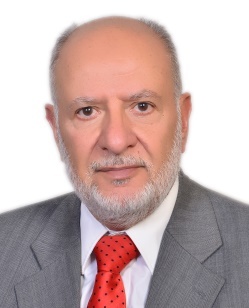 fathihmalkawi@gmail.comهاتف محمول 00962795402442دكتوراه في التربية العلمية وفلسفة العلوم من جامعة ولاية ميشجان الأمريكية (1984) ماجستير في علم النفس التربوي من الجامعة الأردنية (1978)، دبلوم عالي في تدريس العلوم من جامعة ردينغ البريطانية (1972)، بكالوريس في الكيمياء والجيولوجيا من جامعة دمشق (1966).عمل في وزارة التربية والتعليم الأردنية، في التعليم والمناهج وتدريب المعلمين والإشراف التربوي في الفترة 1966-1978م. كما عمل في التدريس الجامعي في كلية التربية وكلية الشريعة في جامعة اليرموك في الأردن في الفترة 1984-1996م. وأستاذ زائر ومحاضر في جامعات في بلدان عديدة بما فيها الولايات المتحدة الأمريكية، والمملكة المتحدة، وإسبانيا، وفرنسا، والباكستان، والهند، وبنغلاديش، وماليزيا، وإندونيسيا، والمغرب، والجزائر، وتونس، ومصر، والسودان، واليمن، ولبنان، والمالديف.عمل رئيساً أو مقرراً أو عضواً في تنظيم أكثر من أربعين مؤتمراً علمياً، في كثير من بلدان العالم، وشارك بأوراق وبحوث علمية في أكثر من ستين مؤتمراً  في بلدان عديدة.شارك في تأليف 25 كتاباً في التعليم المدرسي والجامعي في تخصص التربية العلمية ومناهج البحث العلمي. نشر العديد من البحوث والدراسات في مجلات علمية محكمة. من كتبه التي صدرت في السنوات الخمس الأخيرة: كتاب "الأسس الكلاسيكية للفكر التربوي الإسلامي Classical foundation of Islamic Educational Thought" بالاشتراك مع الدكتور برادلي كوك، وصدر عن دار نشر جامعة برينغام يونغ في ولاية يوتا الأمريكية، عام 2010. وكتاب "منهجية التكامل المعرفي: أساسيات في المنهجية الإسلامية Epistemological Integration: Essentials of Islamic Methodology" وصدر عن المعهد العالمي للفكر الإسلامي عام 2012 بالعربية، و2014 بالإنجليزية. ومنظومة القيم العليا التوحيد والتزكية والعمران، صدر عام 2013م. وآخر إصداراته كتاب بعنوان: البناء الفكري: مفهومه، وأهميته، وخرائطه. صدر في يناير 2015م. وله ثلاثة كتب تحت الطبع في موضوع التراث التربوي الإسلامي، وكتاب في الفكر التربوي الإسلامي.يعمل حالياً مديراً إقليمياً في المعهد العالمي للفكر الإسلامي، ورئيساً لتحرير مجلة إسلامية المعرفة (فصلية عالمية محكمة).